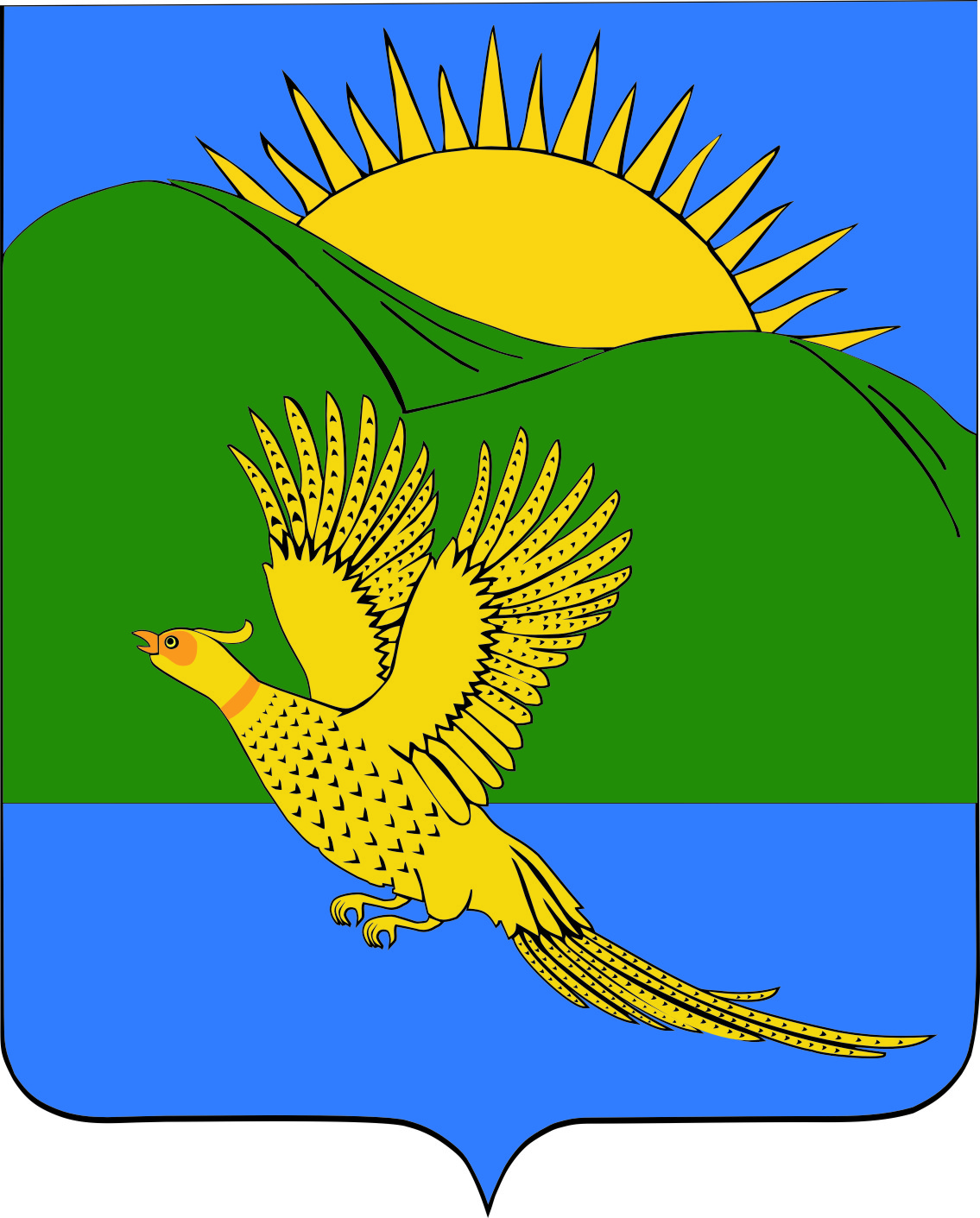 ДУМАПАРТИЗАНСКОГО МУНИЦИПАЛЬНОГО РАЙОНАПРИМОРСКОГО КРАЯРЕШЕНИЕ				       село Владимиро-Александровское	06.12.2013 									             	    №  20           В соответствии со статьями 79, 136, 179 Бюджетного кодекса Российской Федерации, в  целях реализации мероприятий, руководствуясь статьями 23, 28, 71 Устава Партизанского муниципального района, Дума Партизанского муниципального районаРЕШИЛА:Принять муниципальный правовой акт « О плане социально-экономического развития Партизанского муниципального района на 2013-2017 годы и на период до 2025 года» (прилагается).Направить муниципальный правовой акт главе Партизанского муниципального района для подписания и опубликования. 3. Настоящее решение вступает в силу со дня его официального опубликования. Председатель Думы 	С.Е.ШерстневМУНИЦИПАЛЬНЫЙ ПРАВОВОЙ АКТО Плане социально-экономического развития Партизанского муниципального района на 2013-2017 годы и на период до 2025 года1.  Утвердить прилагаемый План социально-экономического развития Партизанского муниципального района на 2013-2017 годы и на период до 2025 года.2. Настоящий муниципальный правовой акт вступает в силу со дня его      опубликования.Глава Партизанского муниципального района	К.К.Щербаков06 декабря 2013 года№ 20 - МПАО  Плане социально-экономического развития Партизанского муниципального района на 2013-2017 годы и на период до 2025 года"Принят решениемДумы Партизанскогомуниципального районаот 06.12.2013   № 20